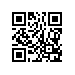 О мерах по профилактике распространения коронавирусной инфекции в НИУ ВШЭ – Санкт-Петербург         В связи с угрозой распространения коронавирусной инфекции (2019-nCoV) и в соответствии с приказом ректора от 07.03.2020 №6.18.1-01/0703-01 «О мерах по профилактике распространения коронавирусной инфекции»ПРИКАЗЫВАЮ:Запретить работникам НИУ ВШЭ – Санкт-Петербург заграничные служебные командировки до отдельного распоряжения. Запретить направление обучающихся НИУ ВШЭ – Санкт-Петербург на любые виды международной академической мобильности до отдельного распоряжения.Рекомендовать работникам и обучающимся НИУ ВШЭ – Санкт-Петербург  воздержаться от частных поездок в страны с неблагополучной ситуацией с распространением коронавирусной инфекции.Работникам и обучающимся НИУ ВШЭ – Санкт-Петербург в случае возвращения из стран с неблагополучной в связи с коронавирусом ситуацией (список стран на странице сайта https://spb.hse.ru/socq/covid19)  обеспечить самоизоляцию по месту проживания на срок 14 (четырнадцать) дней со дня возвращения в Российскую Федерацию. О возращении и самоизоляции проинформировать:начальника отдела кадров Возиян Людмилу Николаевну: Lvozian@hse.ru, телефон 644-62-12 добавочный 61227, мобильный + 7 (981) 862-49-64 (для работников);начальника отдела адаптации иностранных  студентов Кошкину Лидию Александровну: lkoshkina@hse.ru; телефон 644-62-12 добавочный 61748, мобильный +7(911) 229-46-79 (для студентов).В ходе самоизоляции не посещать работу, учебу, минимизировать время нахождения в  общественных местах.Работникам и обучающимся, находящимся за границей,  заблаговременно или, если это невозможно, в день возвращения на территорию Российской Федерации поставить в известность непосредственного руководителя, начальника отдела кадров Возиян Л.Н. (для работников), начальника отдела адаптации иностранных студентов Кошкину Л.А. и начальника учебного офиса (для студентов) о своем возвращении, датах и стране поездки, и о предполагаемом сроке самоизоляции. Приостановить визиты иностранных лекторов для участия в реализации основных образовательных программ на краткосрочный период в рамках проекта Visiting Professors.Заместителю директора  Чичериной Н.В. до 12 марта 2020 г. на основании общеуниверситетских решений определить порядок реализации образовательных программ учащимися, находящимися в режиме самоизоляции, а также по учебным курсам, читаемым преподавателями, находящимися в режиме самоизоляции.Заместителю директора Хомякову М.Б. до 12 марта 2020 г. определить порядок работы по организации научных конференций и других крупных научных мероприятий, запланированных на март-август 2020 г., до 15 июня 2020 г. - запланированных на сентябрь 2020 г. Отменить проведение 21-22 мая 2020 года седьмой международной научно-практической конференции «Образование и мировые города: уникальный опыт студентов и репутация университетов».Заместителю директора Хомякову М.Б. до 12 марта 2020 г. определить порядок организации международной деятельности университета, обеспечить информирование зарубежных партнеров университета о необходимости соблюдения режима самоизоляции в случае прибытия из стран с неблагополучной в связи с коронавирусом ситуацией, перенести на более поздний срок или отменить мероприятия, связанные с приездом в Россию больших групп людей. Руководителям структурных подразделений НИУ ВШЭ – Санкт-Петербург:10.1. совместно с заместителем директора Нестеровым В.М. обеспечить самоизолированным работникам и обучающимся удаленный доступ к информационным ресурсам НИУ ВШЭ для исполнения ими трудовых обязанностей и обучения;10.2. незамедлительно сообщать  начальнику отдела кадров Возиян Л.Н.  о самоизолированных работниках по электронной почте Lvozian@hse.ru;10.3. организовать регулярное  измерение температуры сотрудников на рабочих местах; незамедлительно отстранять от работы сотрудников с повышенной температурой.Заместителю директора Сазоновой И.В., заместителю директора Цветкову А.А.:11.1. обеспечить измерение температуры работникам и обучающимся на входе в здания  НИУ ВШЭ – Санкт-Петербург, регулярное выборочное измерение температуры в учебно-лабораторных зданиях и в жилых помещениях (общежитиях). Отстранять от работы и от учебы лиц с повышенной температурой;11.2. оказать содействие обучающимся, проживающим в общежитиях НИУ ВШЭ – Санкт-Петербург в обеспечении медицинской помощью (https://spb.hse.ru/socq/covid19)  и в соблюдении режима самоизоляции. Заместителю директора Сазоновой И.В определить необходимую потребность финансовых средств для проведения обеспечительных мер по профилактике коронавирусной инфекции (2019-nCoV) в НИУ ВШЭ – Санкт-Петербург и незамедлительно организовать соответствующие закупки. Заместителю директора Нестерову В.М. обеспечить упрощенный и срочный порядок финансирования необходимых закупок оборудования и материалов в целях реализации данного приказа.Работникам и обучающимся соблюдать требования администрации по контролю самочувствия в зданиях и общежитиях НИУ ВШЭ – Санкт-Петербург.  При появлении первых респираторных симптомов незамедлительно обращаться за медицинской помощью на дому без посещения медицинских организаций. Контроль исполнения настоящего приказа возложить на заместителя директора Нестерова В.М. Директор  			                                			                С.М. Кадочников